wg rozdzielnika 		Dotyczy:  Postępowania prowadzonego w trybie przetargu nieograniczonego na produkty spożywcze niezwierzęce, sprawa nr 29/22 (ID 624220).W dniu 22.06.2022 r. do Zamawiającego wpłynęły pytania odnośnie przedmiotowego postępowania od potencjalnego Wykonawcy:
,,1/Czy Zamawiający dopuszcza zaproponowanie w poz. 63-66 Kompotów 
o gramaturze 0,9l ?2/Czy Zamawiający dopuszcza zaproponowanie w poz.155 Nektaru wieloowocowego 1l ?3/Czy Zamawiający w poz. 176 oczekuje wyceny produktu za masę netto po odcieku ?4/Czy Zamawiający dopuszcza zaproponowanie produktu o gramaturze 400g po odcieku 240g ?’’Zamawiający postępując zgodnie z art. 135 ust. 2 ustawy Pzp udziela następujących odpowiedzi: Ad 1. Zamawiający wyraża zgodę na:wprowadzenie w poz. 63 Kompot czarna porzeczka opakowania produktu od 0,9l do 1l;wprowadzenie w poz. 64 Kompot truskawkowy opakowania produktu od 0,9l  do 1l;wprowadzenie w poz. 65 Kompot wiśniowy  opakowania
produktu od 0,9l do 1l;wprowadzenie w poz. 66 Kompot ze śliwek  opakowania
produktu od 0,9l do 1l.Ad 2. Zamawiający nie wyraża zgody na wprowadzenie w poz. 155 innego produktu tj. Nektaru wieloowocowego 1l.Ad 3. Zamawiający wyjaśnia, iż w Szczegółowym opisie przedmiotu zamówienia produkty niezwierzęce (Załącznik nr 2) w poz. nr 176 przedmiotowy produkt 
tj. pomidory suszone opisano jako produkt otrzymany ze świeżych, zdrowych, odpowiednio dojrzałych, pomidorów, poddanych odpowiednim zabiegom technologicznym i wysuszonych w stopniu zapewniającym ich trwałość. 
W wymaganiach organoleptycznych opisano również cechy jak wygląd ogólny, barwę, konsystencję, smak i zapach.
W związku z powyższym, Zamawiający nie oczekuje wyceny produktu za masę netto po odcieku, ponieważ produkt opisano bez zalewyAd 4. Zamawiający nie jest w stanie udzielić dokładnej odpowiedzi ponieważ 
w pytaniu nie podano numeru pozycji w Szczegółowym opisie przedmiotu zamówienia produkty niezwierzęce (Załącznik nr 2 do SWZ). Zamawiający wyjaśnia również, iż zgodnie z postanowienia zawartymi w § 7 ust. 2 projektu umowy w sprawie zakupu i dostawy produktów pochodzenia niezwierzęcego (artykułów ogólnospożywczych) do Jednostki Wojskowej Nr 2063 i Domu Emeryta Wojskowego w 2023 roku: „Cena jednostkowa towaru będącego przedmiotem umowy odnosić się będzie do  samego produktu (przetworu) po odcieku zalewy, marynaty, itp., towar tj. artykuły ogólnospożywcze przyjmowane będą do magazynu JW Nr 2063 jako masa netto produktu (wsadu) po odcieku (bez zalewy), podanej na opakowaniu jednostkowym; tak też należało będzie fakturować dostawy towaru (dotyczy artykułów ogólnospożywczych).”        Zamawiający w związku z udzielonymi wyżej wyjaśnieniami postanowił zgodnie z art. 137 ust. 1 ustawy Pzp zmienić treść załącznika tj. Zał. 9 Opis przedmiotu zam. szczegółowy do SWZ w poz.: 63, 64, 65, 66 zgodnie 
z załącznikiem nr 1 do niniejszego pisma.Powyższa zmiana treści Specyfikacji Warunków Zamówienia nie ma wpływu na treść ogłoszenia, Zamawiający zamieszcza ją na stronie internetowej prowadzonego postępowania na Platformie zakupowej Jednostki Wojskowej 
Nr 2063: https://platformazakupowa.pl/pn/jednostkawojskowa_2063. Terminy wskazane w Specyfikacji Warunków Zamówienia nie ulegają zmianie.Załączniki – tylko adresat:Załącznik nr 1 – Zał. 9 Opis przedmiotu zam.szczegółowy po zmianie                                                                             DOWÓDCApłk Janusz KRUPAKrzysztof Dzięgielewski
tel.: 261-824-225
23.06.2022 r. T – 2611 – B4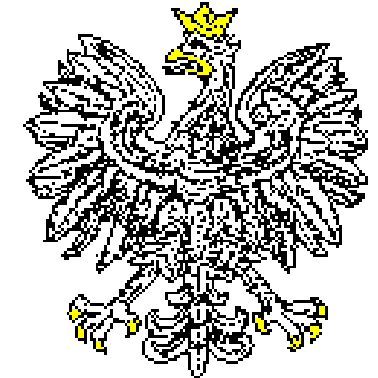 JEDNOSTKA WOJSKOWANR 2063   Nr: JW2063.SZPubl.2611.29.7.2022Data..........................................................02-097 W a r s z a w a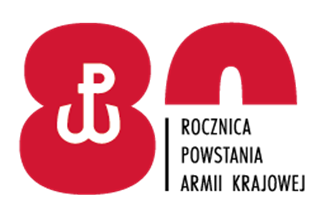 Warszawa, dnia ………….2022 r.